JORNADA DE PUERTAS ABIERTAS bike&you05 OCTUBRE’13ProgramaLugar de encuentro: SADUS (*)(*) Servicio de Actividades Deportivas de la Universidad de Sevilla.  Avda. de Dinamarca, s/n (Los Bermejales) 09h00.- Presentación del proyecto Bike&You: Concepto, infraestructuras y logística.09H15.- Instalación de las bicicletas en el remolque y salida en autobús hacia Constantina, desde donde comenzará la ruta que nos llevará hasta el Cerro del Hierro (ver ficha a continuación).Al finalizar la ruta, nos recogerá el autobús, acomodaremos las bicicletas en el remolque y nos traerá de regreso al punto de partida en el SADUS.Material necesario:Nota: Recordaros que todo el tramo es libre por lo que cada uno podrá disfrutar de la actividad a su ritmo. Así pues Doc 2001 no se hace responsable de las imprudencias que el usuario pueda cometer. La función del guía es conocer la ruta, solucionar problemas mecánicos, llevar botiquín y haceros la actividad lo más interesante posible. Llevará un ritmo medio.La actividad incluye:Bus 55 plazas –lujoRemolque especialmente adaptadoGuía con asistencia mecánicaSeguro de RC y accidentesVia verde de la Sierra Norte Tramo Estación de Cazalla- Cerro del HierroEl mejor tramo de la Sierra Norte de Sevilla tiene la particularidad de que se puede recorrer en bici por cualquier persona. El recorrido perfectamente pavimentado comienza en la estación de tren Cazalla-Constantina, en uso.El itinerario discurre junto al río Huéznar hasta su nacimiento en San Nicolás del Puerto, que tiene una playa fluvial en verano, desde donde continúa hasta el Cerro del Hierro, una joya de la minería ahora reconvertida en zona de escalada y de sugerentes paseos.Desde la estación de tren se puede acceder a la Vía verde a través de la carretera que se dirige a San Nicolás y acceder por la zona de recreo Isla Margarita. Otra opción es pedalear por la otra orilla del río tras pasar el puente de la cercana carretera que va a Constantina.Una vez en la Vía verde, el camino tiene un ligero y suave ascenso entre por bosque mediterráneo, puentes, encinas, un túnel y la frondosidad propia de los ríos. Un placer para los sentidos.En el km 11 se llega a San Nicolás, pequeño pueblo en el que reponer fuerzas y conocer el curioso nacimiento del río brotando del suelo, y al final llegaremos al Cerro del Hierro, enclave mineral que fue explotado por los escoceses hasta el siglo pasado.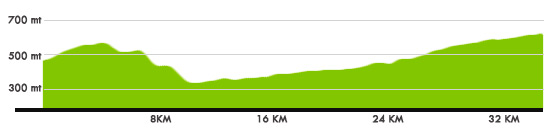 NOTA: La ruta de hoy incluye un tramo adicional de 8 Km. desde Constantina a la estación de tren Cazalla-Constantina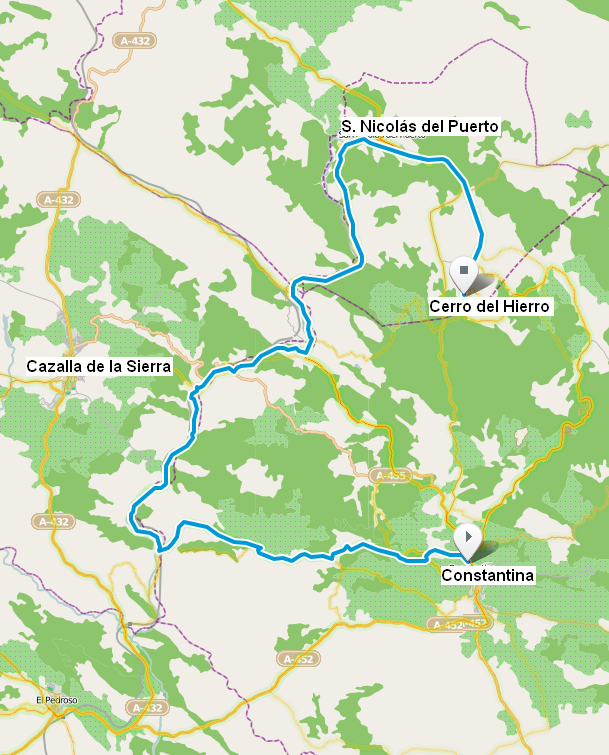 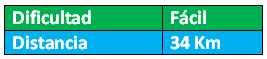 Ropa cómoda, a ser posible ciclista.CascoPequeña mochilita para tentempiéAguaKit básico antipinchazosKit básico antipinchazos